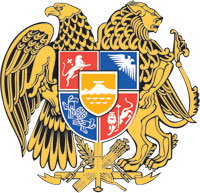 ՀԱՅԱՍՏԱՆԻ ՀԱՆՐԱՊԵՏՈՒԹՅԱՆ  ԿԱՌԱՎԱՐՈՒԹՅՈՒՆՈ  Ր  Ո  Շ  Ո Ւ  Մ15 ապրիլի 2022 թվականի   N      – Ա«ԵՎՐԱՍԻԱԿԱՆ  ՏՆՏԵՍԱԿԱՆ  ՄԻՈՒԹՅԱՆ ՇՐՋԱՆԱԿՆԵՐՈՒՄ ԲԺՇԿԱ-ԿԱՆ ԱՐՏԱԴՐԱՏԵՍԱԿՆԵՐԻ (ԲԺՇԿԱԿԱՆ ՆՇԱՆԱԿՈՒԹՅԱՆ ԱՐՏԱԴՐԱ- ՏԵՍԱԿՆԵՐԻ ԵՎ ԲԺՇԿԱԿԱՆ ՏԵԽՆԻԿԱՅԻ) ՇՐՋԱՆԱՌՈՒԹՅԱՆ ՄԻԱՍ-ՆԱԿԱՆ  ՍԿԶԲՈՒՆՔՆԵՐԻ  ԵՎ ԿԱՆՈՆՆԵՐԻ ՄԱՍԻՆ»  2014  ԹՎԱԿԱՆԻ  ԴԵԿՏԵՄԲԵՐԻ 23-Ի ՀԱՄԱՁԱՅՆԱԳՐՈՒՄ ՓՈՓՈԽՈՒԹՅՈՒՆՆԵՐ ԿԱՏԱՐԵԼՈՒ ՄԱՍԻՆ» ԱՐՁԱՆԱԳՐՈՒԹՅՈՒՆԸ ՀԱՍՏԱՏԵԼՈՒ ՄԱՍԻՆ» ՀԱՅԱՍՏԱՆԻ ՀԱՆՐԱՊԵՏՈՒԹՅԱՆ ՆԱԽԱԳԱՀԻ ՀՐԱՄԱՆԱԳՐԻ ՆԱԽԱԳԾԻ ՄԱՍԻՆ-------------------------------------------------------------------------------------------------------------Հիմք ընդունելով «Միջազգային պայմանագրերի մասին» Հայաստանի Հանրապետության օրենքի 12-րդ հոդվածի 2-րդ մասը՝ Հայաստանի Հանրապետության կառավարությունը    ո ր ո շ ու մ     է.1. Հավանություն տալ 2021 թվականի դեկտեմբերի 30-ին Մոսկվայում ստորագրված «Եվրասիական տնտեսական միության շրջանակներում բժշկական արտադրատեսակների (բժշկական նշանակության արտադրատեսակների և բժշկական տեխնիկայի) շրջանառության միասնական սկզբունքների և կանոնների մասին» 2014 թվականի դեկտեմբերի 23-ի համաձայնագրում փոփոխություններ կատարելու մասին» արձանագրությունը հաստատելու մասին» Հայաստանի Հանրապետության նախագահի հրամանագրի նախագծին:2. Հրամանագրի նախագիծը ներկայացնել Հայաստանի Հանրապետության նախագահի ստորագրմանը:ՀԱՅԱՍՏԱՆԻ  ՀԱՆՐԱՊԵՏՈՒԹՅԱՆ                            ՎԱՐՉԱՊԵՏ                                                           Ն. ՓԱՇԻՆՅԱՆԵրևան